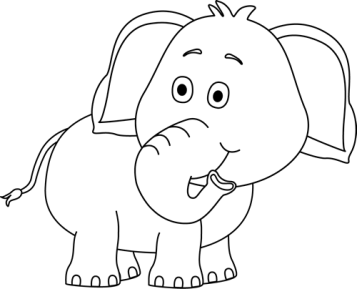 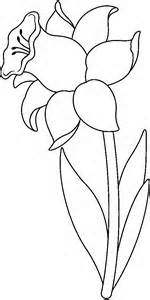 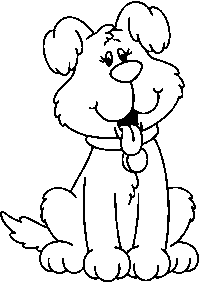 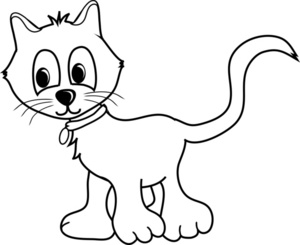 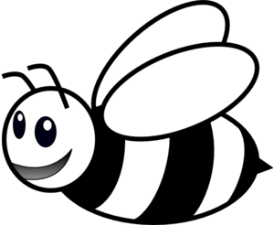 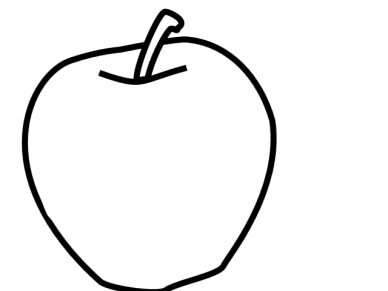 C cF fA aE eB bD d